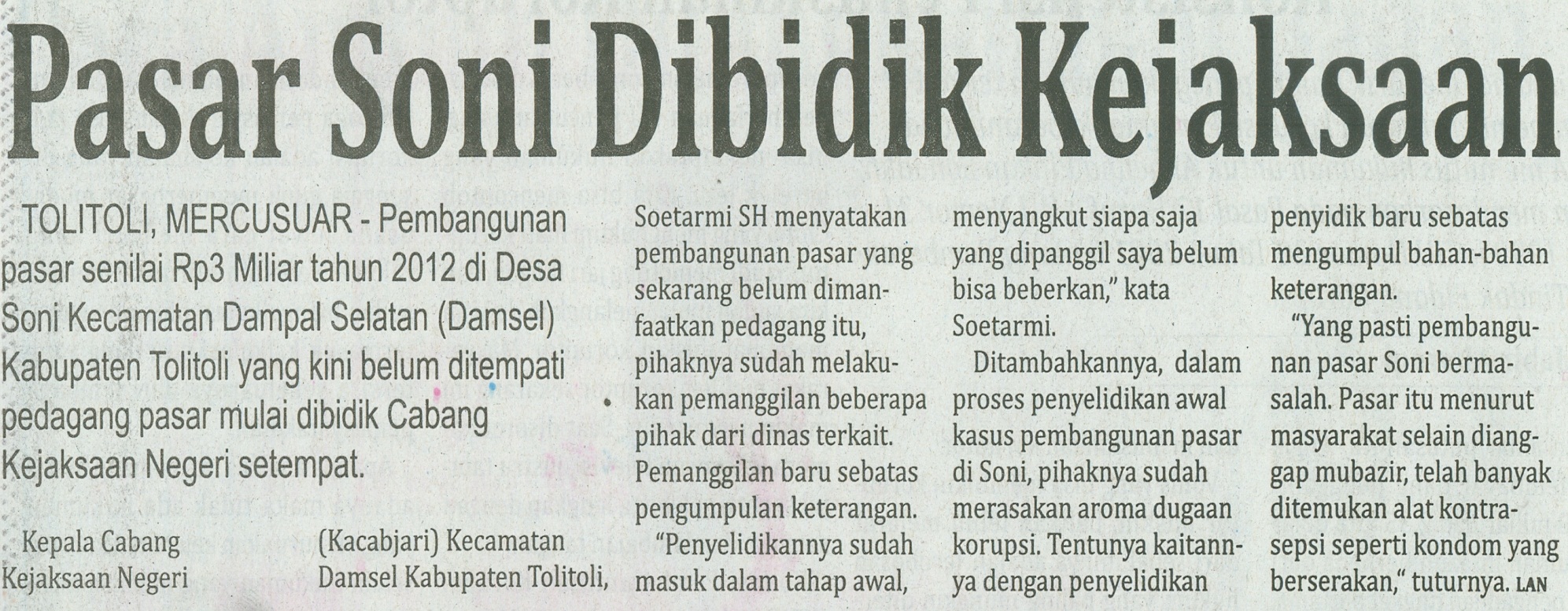 Harian    	:MercusuarKasubaudSulteng IHari, tanggal:Senin , 9 Desember 2013KasubaudSulteng IKeterangan:Hal. 15 Kolom 1-6KasubaudSulteng IEntitas:Kota PaluKasubaudSulteng I